ГАННІВСЬКА ЗАГАЛЬНООСВІТНЯ ШКОЛА І-ІІІ СТУПЕНІВПЕТРІВСЬКОЇ СЕЛИЩНОЇ РАДИ ОЛЕКСАНДРІЙСЬКОГО РАЙОНУКІРОВОГРАДСЬКОЇ ОБЛАСТІНАКАЗ2 лютого  2021 року                                                                                                           №  14с. ГаннівкаПро заміну уроків            в Іскрівській ЗШ І-ІІІ ступенів,            філії Ганнівської ЗШ І-ІІІ ступеніву листопада 2020 рокуВідповідно до наявної вакансії годин фізичної культури, Захисту України, української мови, української літератури, географії та інформатики з 25 по 29 січня 2021 року.НАКАЗУЮ:1.Здійснити заміну уроків:- фізичної культури у  9 та 11 класах;-Захист України у 11 класі;- географії у  9 класі;- інформатики у 5-7, 9 та 11 класах;2. Відповідальному за ведення табеля обліку робочого часу БОНДАРЄВІЙ Н.П. внести відповідні зміни у навантаження педагогічних працівників: ЯНИШИНУ В.М., БАРАНЬКО Т.В., БОНДАРЄВОЇ Н.П.3. Бухгалтерії відділу освіти Петрівської райдержадміністрації оплатити:- ЯНИШИНУ Валерію Миколайовичу, завідувачу філії Іскрівської ЗШ І-ІІІ ступенів, філії Ганнівської ЗШ І-ІІІ ступенів за фактично проведені   3 години фізичної культури  у 9 класі, 3 години фізичної культури  у 11 класі, 2 години Захисту України у 11 класі.- БОНДАРЄВІЙ Нелі Петрівні, заступнику завідувача Іскрівської ЗШ І-ІІІ ступенів, філії Ганнівської ЗШ І-ІІІ ступенів за фактично проведені  1 години інформатики  у 5 класі, 1 години інформатики  у 6 класі, 1 години інформатики  у 7 класі, 2 години інформатики  у 9 класі, 2 години інформатики  у 11 класі.- БАРАНЬКО Тетяні Валентинівні, вчителю історії Іскрівської ЗШ І-ІІІ ступенів, філії Ганнівської ЗШ І-ІІІ ступенів за фактично проведені 1 години географії  у 9 класі.4. Контроль за виконанням даного наказу залишаю за собою.Завідувач Іскрівської ЗШ І-ІІІ ст.,                                                           В.Янишинфілії Ганнівської ЗШ І-ІІІ ст.                                                                                     З наказом ознайомлено                                                                            Янишин В.М.                                                                                         	Баранько Т.В.                                                                                                                    Бондарєва Н.П.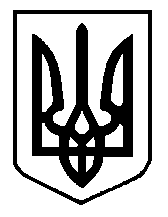 